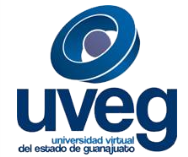 Programación deReuniones RegionalesCodificaciónF-DIREMS-024Programación deReuniones RegionalesNo. Rev.0Programación deReuniones RegionalesEmisión11/04/2016Fechas propuestasSedes propuestasRequerimientos / ObservacionesObjetivo general de la Reunión RegionalVisto BuenoVisto BuenoVisto BuenoVisto Bueno_____________________Titular DIREMS____________________Logística y Eventos___________________Enlace Administrativo_____________________Desempeño Académico